Сделать обработку в 1с БП 8.3:Задача привязка покупаемого оборудования/материалов/услуг к конкретным проектам с выводом отчетов затрат по каждому проектуКак вижу это я:Создаем таблицу – Список проектов (Шифр проекта – Наименование проекта)При вводе документа поступление – в шапке документа должно быть поле «Шифр проекта» - в случае если весь документ поступления относится к данному проекту, то заполняется данное поле.Если же поступление содержит тмц для разных проектов, то в табличной части товаров должен быть столбец «Проект» и пользователь вручную вводит шифр проекта по каждой позиции.Пользователь может сформировать отчет по конкретному  проекту, в котором будет сводка по всем материалам / услугам по данному проекту с себестоимостьюПользователь может сформировать сводный отчет по всем проектам с себестоимостью по ним.Крайне желательно сделать это в виде обработки без снимания конфигурации с обслуживания – для беспроблемного обновления конфигураций самостоятельно. Если это совсем нереально, то исполнитель должен написать подробную инструкцию (видео) с описанием процедуры обновления конфигурации.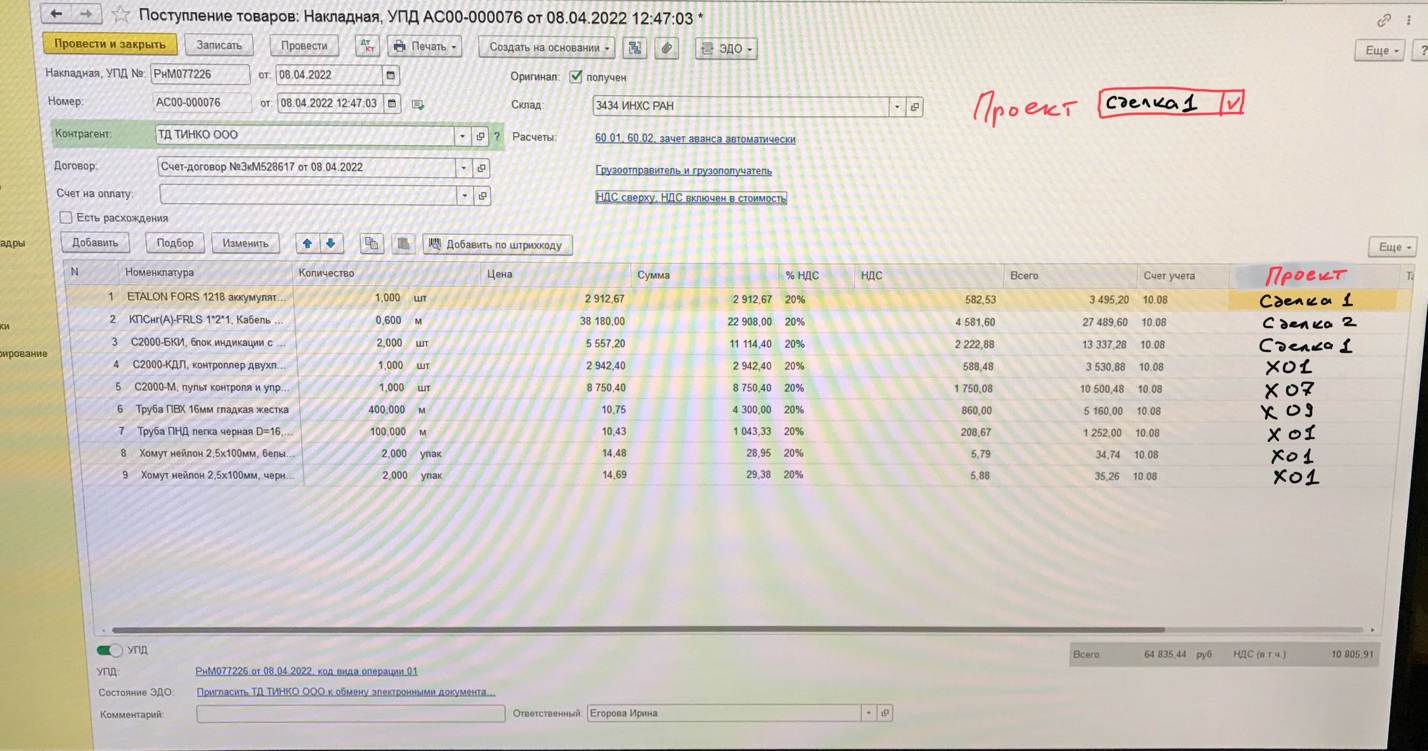 